Eligibility Criteria for Diploma Apprenticeship with 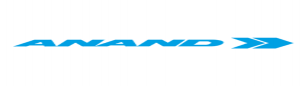 “MANDO AUTOMOTIVE INDIA PVT LTD, ANAND GROUP, CHENNAI...1.GenderFemale2.Age Limit18 to 21 yearsShould have attained / reached 18 years as on22ndApril2018.3.QualificationCandidates who have passed out in 2017 and 2018 (Without Backlogs in previous two years) are only eligible.Candidate should hold the marks cards of all semesters / years + Diploma Certificate, 10th and +2 also if available.2018 passed out candidates must bring all the mark sheets, provisional certificate, ID and Address proof. Adhar card is must.  4. BranchMechanical          2. Automobile        3. Production        4.  Electrical        5.   Electronics5. Address of Work, Plant & 6. Benefits F64, Mando Automotive India Pvt ltd, Irrungatokotai, Sriperembadur, Chennai, Tamilnadu, 6000561st  Year salary – 12500/-Subsidized Hostel accommodation, transportation and canteen facilities will be provided. Male Candidates Company provides 1st year only & Female candidates until their marriage/resigned.Free Transportation is providing from the hostel to factory, Lady Guard will accompany the girls from the factory to the girl’s hostel after B shift gets over. Company Providing BTECH facilities also as a distance course while working time. (if your eligible)Free Uniform.Separate Boys & Girls Hostel.There will be 3 shifts rotation shifts.A 6..00 am to 2.00 pmB 2.00 pm to 10.00 pmC 10.00 pm to 6.00 amFemale should have to work in C SHIFT. Note: - After successful completion of training period (Diploma Apprentice) Company will not throw out to employee, as per performance they will go next designation After One year, the salary will be increased by 15% based on performance & the designation remains the Changed.Bonus / EX-Gratia will give on the occasion of Every Year Dushera or Diwali Festival.